REQUERIMENTO DE MATRÍCULAÁCoordenação do Programa de Pós-Graduação em Biociências e Fisiopatologia_______________________________________, vem mui respeitosamente requerer matrícula como ALUNO NÃO REGULAR A no __º semestre de 20__, no curso de Doutorado do Programa de Pós-Graduação em Biociências e Fisiopatologia, Área de Concentração: biociências e fisiopatologia aplicadas à farmácia, nas disciplinas abaixo discriminadas.Assinatura do CandidatoAssinatura do Orientador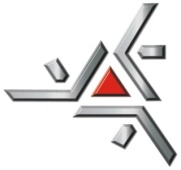 Universidade Estadual de MaringáCentro de Ciências da SaúdeDepartamento de Análises Clínicas e BiomedicinaPrograma de Pós-Graduação em Biociências e FisiopatologiaCÓDIGODISCIPLINACRÉDITO